Załącznik nr 5II Ogólnopolski Turniej Gwiaździstej Eskadry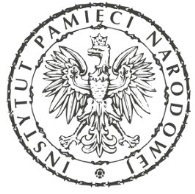 Karta Uczestnika/ Raport z rozgrywkiEliminacjeGra do dwóch zwycięstwPunktacja: Wygrana 2:0 – 3 pkt. / 2:1 – 2 pkt.  Przegrana  1:2 – 1 pkt. / 0:2 – 0 pkt.II Ogólnopolski Turniej Gwiaździstej EskadryKarta Uczestnika/ Raport z rozgrywkiFinałGra do dwóch zwycięstwPunktacja: Wygrana 2:0 – 3 pkt. / 2:1 – 2 pkt.  Przegrana  1:2 – 1 pkt. / 0:2 – 0 pkt.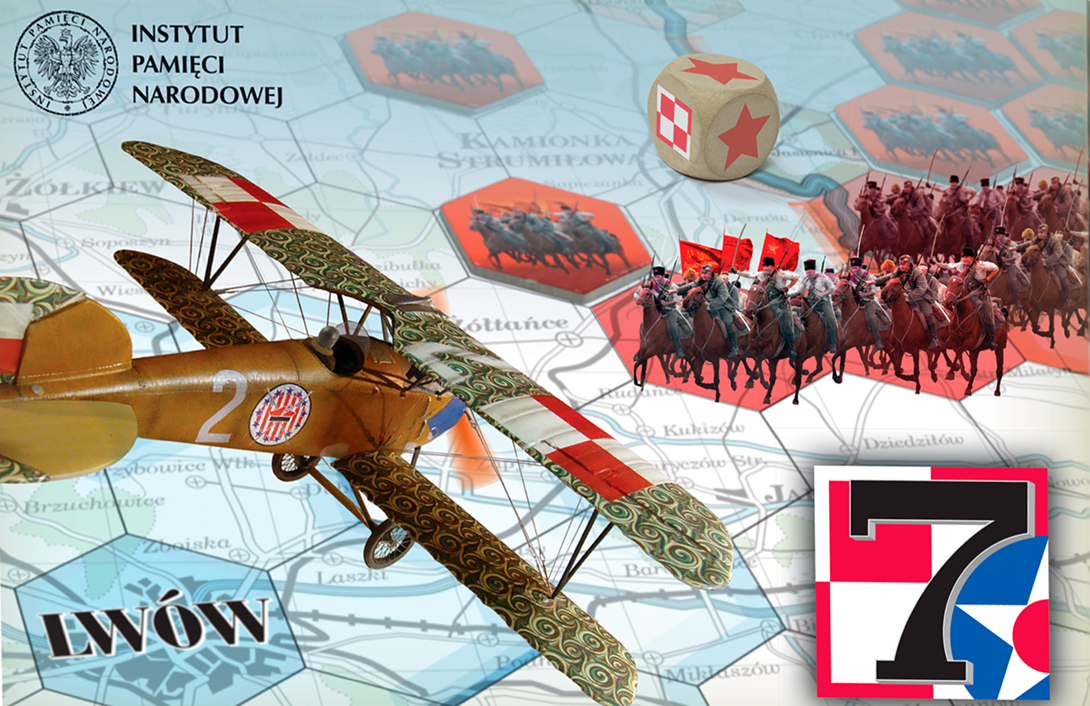  II Ogólnopolski Turniej Gwiaździstej EskadryKarta Uczestnika/ Raport z rozgrywkiEliminacjeGra do dwóch zwycięstwPunktacja: Wygrana 2:0 – 3 pkt. / 2:1 – 2 pkt.  Przegrana  1:2 – 1 pkt. / 0:2 – 0 pkt.II Ogólnopolski Turniej Gwiaździstej EskadryKarta Uczestnika/ Raport z rozgrywkiFinałGra do dwóch zwycięstwPunktacja: Wygrana 2:0 – 3 pkt. / 2:1 – 2 pkt.  Przegrana  1:2 – 1 pkt. / 0:2 – 0 pkt.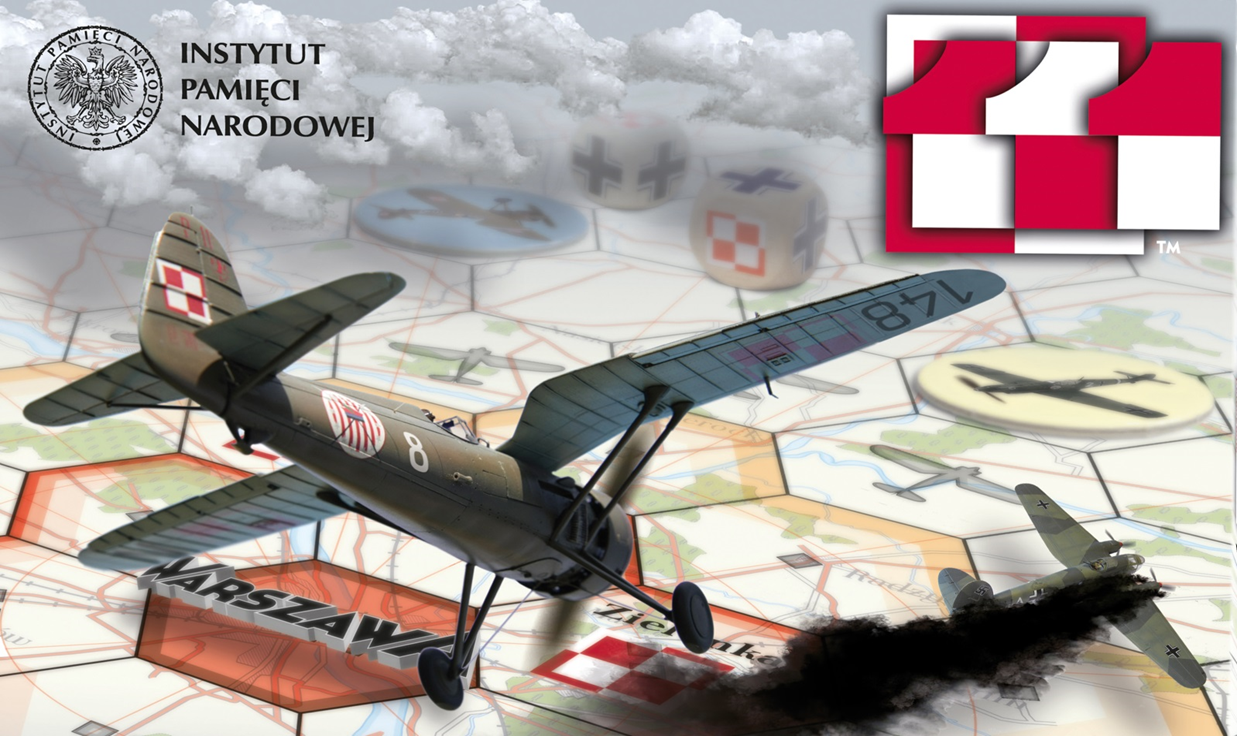 I Ogólnopolski Turniej Gwiaździstej EskadryKarta Uczestnika/ Raport z rozgrywkiEliminacjeGra do dwóch zwycięstwPunktacja: Wygrana 2:0 – 3 pkt. / 2:1 – 2 pkt.  Przegrana  1:2 – 1 pkt. / 0:2 – 0 pkt.I Ogólnopolski Turniej Gwiaździstej EskadryKarta Uczestnika/ Raport z rozgrywkiFinałGra do dwóch zwycięstwPunktacja: Wygrana 2:0 – 3 pkt. / 2:1 – 2 pkt.  Przegrana  1:2 – 1 pkt. / 0:2 – 0 pkt.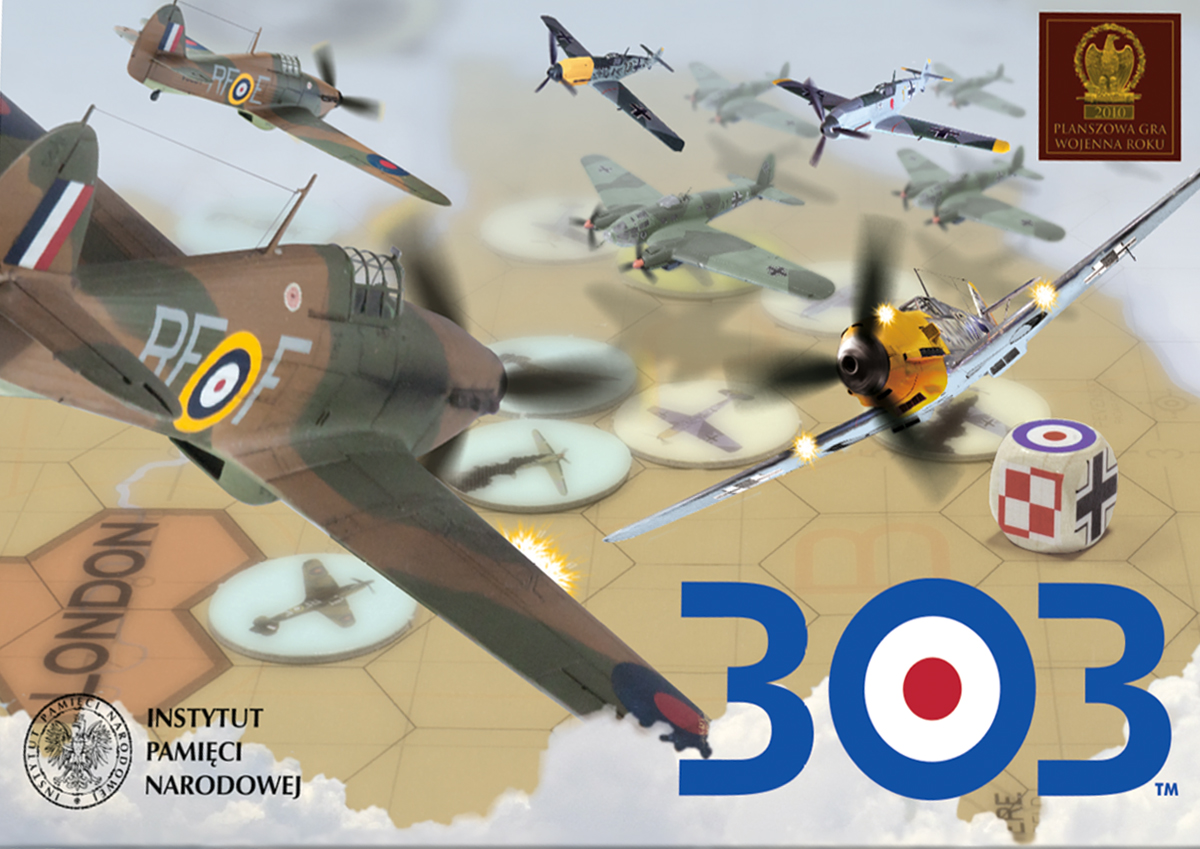 Imię i  nazwiskoNumer startowy               /7Nazwa szkołyNumer startowy               /7Runda/ nr startowy przeciwnikaIIIIIIIVRazem:1mecz…………………2 mecz…………………3 mecz…………………punkty: 1mecz…………………2 mecz…………………3 mecz…………………punkty: 1mecz…………………2 mecz…………………3 mecz…………………punkty: 1mecz…………………2 mecz…………………3 mecz…………………punkty: Imię i  nazwiskoNumer startowy               /7Nazwa szkołyNumer startowy               /7Faza finałowaPółfinałFinał/mecz o 3 miejsceFinał/mecz o 3 miejsce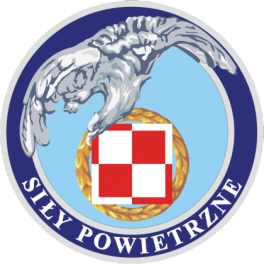 1mecz…………………2 mecz…………………3 mecz…………………punkty:1mecz…………………2 mecz…………………3 mecz…………………punkty:1mecz…………………2 mecz…………………3 mecz…………………punkty:Imię i  nazwiskoNumer startowy           /111Nazwa szkołyNumer startowy           /111Runda/ nr startowy przeciwnikaIIIIIIIVRazem:1mecz…………………2 mecz…………………3 mecz…………………punkty: 1mecz…………………2 mecz…………………3 mecz…………………punkty: 1mecz…………………2 mecz…………………3 mecz…………………punkty: 1mecz…………………2 mecz…………………3 mecz…………………punkty: Imię i  nazwiskoNumer startowy           /111Nazwa szkołyNumer startowy           /111Faza finałowaPółfinałFinał/mecz o 3 miejsceFinał/mecz o 3 miejsce1mecz…………………2 mecz…………………3 mecz…………………punkty:1mecz…………………2 mecz…………………3 mecz…………………punkty:1mecz…………………2 mecz…………………3 mecz…………………punkty:Imię i  nazwiskoNumer startowy           /303Nazwa szkołyNumer startowy           /303Runda/ nr startowy przeciwnikaIIIIIIIVRazem:1mecz…………………2 mecz…………………3 mecz…………………punkty: 1mecz…………………2 mecz…………………3 mecz…………………punkty: 1mecz…………………2 mecz…………………3 mecz…………………punkty: 1mecz…………………2 mecz…………………3 mecz…………………punkty: Imię i  nazwiskoNumer startowy           /303Nazwa szkołyNumer startowy           /303Faza finałowaPółfinałFinał/mecz o 3 miejsceFinał/mecz o 3 miejsce1mecz…………………2 mecz…………………3 mecz…………………punkty:1mecz…………………2 mecz…………………3 mecz…………………punkty:1mecz…………………2 mecz…………………3 mecz…………………punkty: